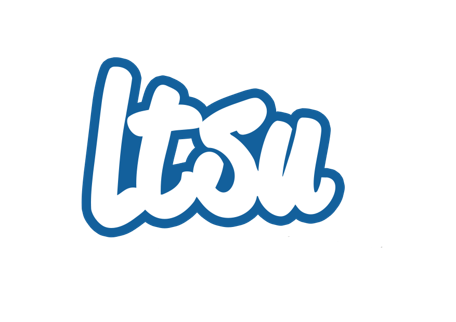 Leeds Trinity Students’ Union Policy: Sexual Consent, Harassment and Assault.Officer Contact: Megan Haugh
Staff Contact: Olivia Sharp – o.sharp@leedstrinity.ac.uk Background to this policy:In 2010 NUS released a report named Hidden Marks, a study of women students’ experiences of harassment, stalking, violence and sexual assault. It found that of over 2000 women, 68% had experienced some form of harassment in and around their institution.A 2014 NUS report found that a quarter of students had experience unwelcome sexual advances, as well as over a quarter having suffered unwelcome physical advances such as groping. Almost two thirds of students also said that they had heard rape and sexual assault jokes on their campus. What the Students’ Union hopes to achieve with this policy:To ensure that Leeds Trinity’s campus is a safe place to be, and that students feel as though this is the case.To ensure that activities endorsed by the Students’ Union, such as attending events by a specific partner company, are a safe place for students, and that students feel as though this is the case.To raise awareness amongst the Leeds Trinity community, both on and off campus, of sexual consent, harassment and assault.To combat current social stigmas which relate to sexual consent, harassment and assault including gender bias, and false allegation claims.To educate the Leeds Trinity community, including students and staff, about the true meaning of consent.To place an emphasis on preventative measures in regards to sexual harassment and assault. How the Students’ Union will achieve these things:Campaign to increase knowledge on campus surrounding sexual consent, harassment and assault, including a wristband campaign during Freshers’ Week.Lobby the University’s Student Support department to support the Union’s campaign around consent, harassment and assault. Approach external partners, including Voodoo and Pryzm, about ensuring there are preventative measures in place around sexual harassment and assault. Approach Arrow Taxis regarding a scheme whereby students could exchange their student card for a free taxi journey in order to ensure they are able to get home safely. Put forward amendments and updates to the University and LTSU’s joint policy on ‘Zero Tolerance to Sexual Harrassment’, initially via LTSU’s Council and the University’s Student Experience and Engagement Committee. Amend Students’ Union’s bye-law(s) so that as soon as a student comes under investigation for any disciplinary matter of a sexual nature, they are banned from all society and club activities, including BUCS and socials, for the duration of the disciplinary procedure.Investigate and implement incentives for societies and sports clubs to engage with education surrounding sexual consent, harassment and assault. Review date:December 2017